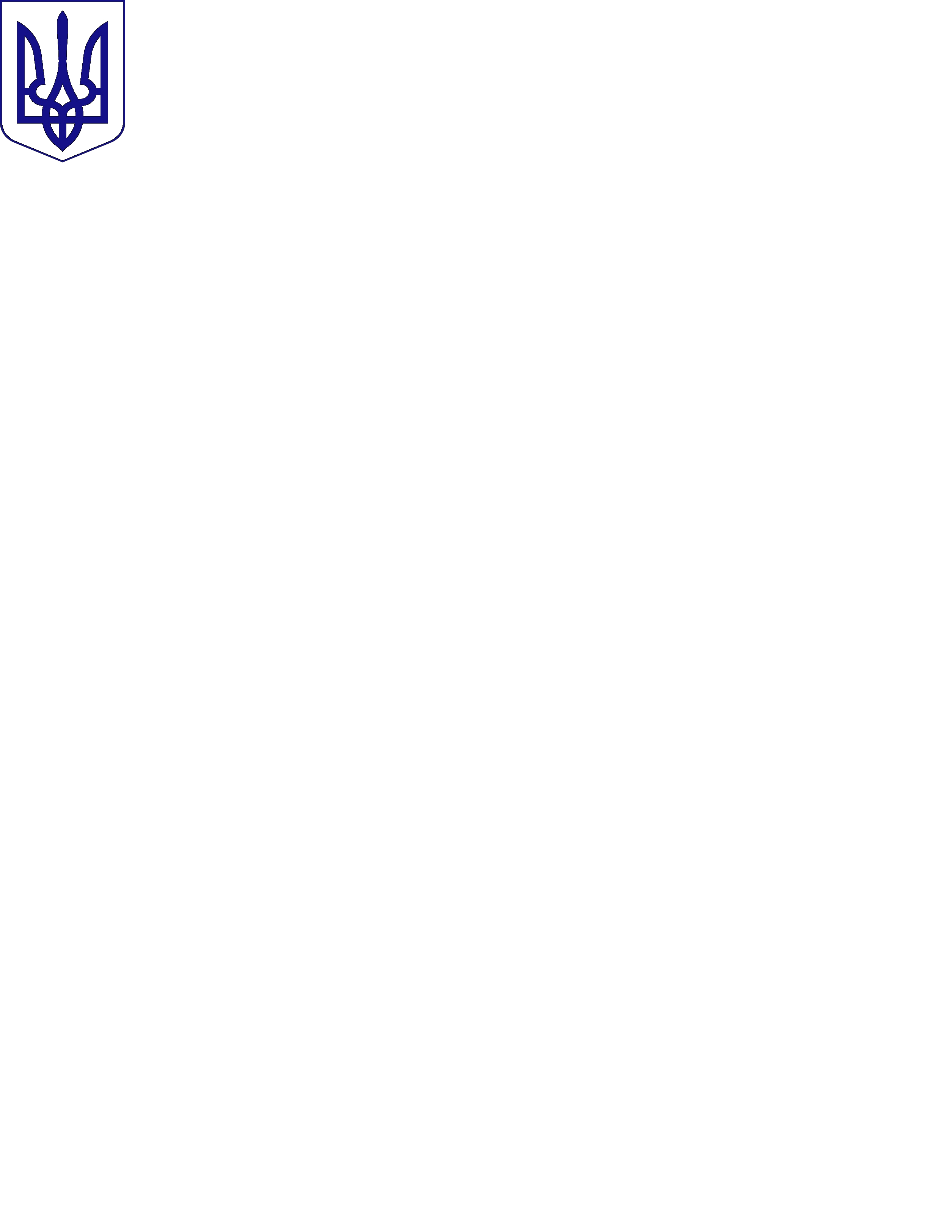 МІНІСТЕРСТВО ОСВІТИ І НАУКИ УКРАЇНИУКРАЇНСЬКИЙ ДЕРЖАВНИЙ ЦЕНТР ПОЗАШКІЛЬНОЇ ОСВІТИКловський узвіз 8, м. Київ, 01021; т/ф (044) 253-75-25; тел. 253-63-99, 253-01-05 “МТС” +38 (050) 566-89-50; “Київстар” +38 (097) 751-98-81E-mail: udcpoua@gmail.com; estetudcpo@gmail.com; texnudcpo@gmail.com; mettod2@gmail.com Web-site:http://udcpo.com.ua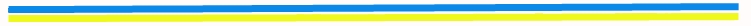 Від 18.01.2021р.  №  01-10	Директорам обласних, Київського міського центру, палаців дитячо-юнацької творчості естетичного виховання, державних будинків художньої та технічної творчостіПро проведення Всеукраїнського фестивалю дитячої та юнацької творчості, присвяченого Всесвітньому Дню Землі(заочний/онлайн формат)Відповідно до наказу Міністерства освіти і науки України № 1452 від 24.11.2020 року «Про затвердження Плану всеукраїнських і міжнародних організаційно-масових заходів з дітьми та учнівською молоддю на 2021 рік (за основними напрямами позашкільної освіти) з обов’язковим виконанням вимог Постанов Кабінету Міністрів України від 11.03.2020 року № 211 «Про запобігання поширенню на території України коронавірусу COVID-19»,  від 22 липня 2020 р. № 641 «Про встановлення карантину та запровадження посилених протиепідемічних заходів на території із значним поширенням гострої респіраторної хвороби COVID-19, спричиненої коронавірусом SARS-CoV-2» з 20 по 22 квітня 2021 року у місті Кропивницькому Українським державним центром позашкільної освіти спільно з комунальним закладом позашкільної освіти «Кіровоградський обласний центр дитячої та юнацької творчості» буде проведено Всеукраїнський фестиваль дитячої та юнацької творчості, присвячений Всесвітньому Дню Землі.Фестиваль проводиться у два етапи: І-ий відбірковий (заочний), ІІ-ий завершальний (онлайн). До участі у заході запрошуються  вихованці закладів позашкільної освіти, учні закладів середньої освіти, здобувачі освіти професійно-технічних, вищих навчальних закладів України, представники учнівського самоврядування, євроклубів, інших дитячих громадських об’єднань віком від 8 до 21 року.Для участі у І-му етапі необхідно до 15 березня 2021 року надіслати заявку на участь та матеріали згідно з умовами номінацій. Переможці І-го етапу фестивалю отримують запрошення від оргкомітету на участь у ІІ-му етапі фестивалю.Додаткова інформація за тел: у місті Кропивницькому (0522) 22-56-01, 22-56-12 (контактні особи: (095) 234-64-98 - Долгополова Наталія Костянтинівна, (095) 585-96-18 - Кордонська Лариса Миколаївна), у місті Києві (044) 253-01-05 (контактна особа – Кононенко Ірина Володимирівна).Директор                                                                                               Геннадій ШкураІрина Кононенко (044) 253 01 05Додаток до листа УДЦПОвід 18.01.21р. №  01-10Умови проведення Всеукраїнського фестивалю дитячої та юнацької творчості,присвяченого Всесвітньому Дню Землі(заочний/онлайн формат)на тему: «Здоров’я людства – відповідальність кожного»Мета та завдання Фестивалю1.1. Всеукраїнський фестиваль дитячої та юнацької творчості, присвячений Всесвітньому Дню Землі (далі – Фестиваль) проводиться з метою привернення уваги учнівської, студентської молоді, суспільства загалом до проблем сучасності та до проблем, які існують у дитячому та молодіжному середовищі.1.2. Основними завданнями Фестивалю є:популяризація засобами мистецтва серед дітей та молоді ідей здорового способу життя, профілактики захворювань;визначення, спільно з учасниками та гостями фестивалю, найбільш актуальних питань та цікавих ідей із заданої теми, що заслуговують на популяризацію;відображення естетичних цінностей у формах і проявах власної культури життя, усвідомлення й реалізація можливостей дітей та молоді;формування у дітей та молоді громадянських цінностей: толерантності, взаємоповаги, гуманізму, правової культури; розвиток вміння відстоювати власні переконання, оцінювати свої вчинки та приймати рішення відповідно до ситуації; підтримка обдарованих дітей та молоді в процесі їх соціального становлення;популяризація дитячої та юнацької творчості, надання учасникам можливості самовираження, творчого спілкування.2. Організатори ФестивалюУкраїнський державний центр позашкільної освіти Міністерства освіти і науки України, департамент освіти і науки Кіровоградської обласної державної адміністрації, комунальний заклад позашкільної освіти «Кіровоградський обласний центр дитячої та юнацької творчості».3. Журі ФестивалюСклад журі формується та затверджується оргкомітетом Фестивалю та погоджується з Українським державним центром позашкільної освіти Міністерства освіти і науки України.4. Учасники Фестивалю 4.1. До участі у Фестивалі запрошуються  вихованці закладів позашкільної освіти, учні закладів середньої освіти, здобувачі освіти професійно-технічних, вищих навчальних закладів України, представники учнівського самоврядування, євроклубів, інших дитячих громадських об’єднань віком від 14 до 17 років, юні майстри декоративно-прикладного та образотворчого мистецтва  віком від 10 до 18 років; юні солісти – вокалісти та читці віком від 8 до 21 років включно, які у своїй творчій діяльності розкривають тему Фестивалю.4.2. Учасники Фестивалю зобов’язані дотримуватись його умов, програми Фестивалю та правил поведінки в інтернет просторі.4.3. Звертаємо Вашу увагу, що для організації та проведення заходу учасники та організатори зобов’язані дотримуватися вимог Постанови Кабінету Міністрів України від 22 липня 2020 р. № 641 «Про встановлення карантину та запровадження посилених протиепідемічних заходів на території із значним поширенням гострої респіраторної хвороби COVID-19, спричиненої коронавірусом SARS-CoV-2».5. Порядок і строки проведення Фестивалю5.1. Фестиваль проводиться на базі комунального позашкільного навчального закладу «Кіровоградський обласний центр дитячої та юнацької творчості» протягом березня – квітня місяців у два етапи (відбірковий – з 15.03.21 по 1.04.21. та он-лайн з 20-22.04.2021 року) у номінаціях: «Громадська думка», «Вокальне мистецтво» (солісти), «Художнє читання» (сольне), «Образотворче та декоративно-прикладне мистецтво».5.2. Для участі у відбірковому етапі необхідно до 15 березня 2021 року надіслати до оргкомітету фестивалю заявку за відповідною формою та конкурсні матеріали згідно умов номінацій.  Переможці першого (відбіркового) етапу отримують запрошення оргкомітету на участь у другому  заключному  етапі Фестивалю.Всі представники команд, запрошені для участі в другому етапі Фестивалю,  беруть участь у творчій майстерні.6. Номінація «Громадська думка»6.1. Учасниками Фестивалю можуть бути команди у кількості 6 учасників віком від 14 до 17 років,  включно та 1 керівник.В конкурсній програмі беруть участь представники органів дитячого та молодіжного самоврядування, євроклубів, дитячих та молодіжних громадських об’єднань, ініціативні групи та інші організації, діяльність яких відповідає тематиці фестивалю.6.2. Робота в номінації відбувається за трьома тематичними напрямками: «Медична реформа в Україні», «Школи сприяння здоров’ю. Реалії сьогодення», «Сучасні HELTHY - тренди».6.3. Для участі у відбірковому етапі турі учасникам необхідно подати до оргкомітету фестивалю:6.3.1. Заявку на участь у фестивалі  номінації «Громадська думка»  за посиланням: https://cutt.ly/gd26 - до 15 березня 2021 року.6.3.2. Тези виступу, що відповідають одному з тематичних напрямків і розкривають тему фестивалю. Доповідь не повинна перевищувати 5 хв. (команда готує 2 доповідачів за кожним тематичним напрямком, які презентують 1 доповідь, спільно або від одного із учасників).Критерії до написання тез:відповідність тематичному напрямку;актуальність піднятої проблеми;висвітлення теми через призму власної громадської діяльності чи діяльності організації;креативність шляхів вирішення проблеми.6.3.3. Провести серію заходів/уроків «Здоров’я та здоровий спосіб життя. Визначення життєвих цінностей» серед представників дітей, молоді, громади. Вимоги до завдання:Надіслати підсумки проведених заходів із зазначенням: аналітичних даних (кількість заходів, кількість учасників, вікова категорія аудиторії), посилання на Інтернет - джерела, де було висвітлено інформацію про дані заходи;Творчий підхід до методів та прийомів роботи вітається.6.3.4. Інфографіку з презентації діяльності організації.Критерії оцінювання презентації:інтерактивність;складність;змістовність;дизайн.6.3.5. Проморолик за одним із тематичних напрямків.Критерії оцінювання роликів:Режисерський задум;Відповідність змісту обраній тематиці;Ступінь розкриття теми.Матеріали надсилаються в електронному вигляді на електронну пошту youthteam2019@gmail.com  не пізніше 15 березня 2021 року. Програма заключного етапу буде надіслана переможцям заочного етапу разом із запрошенням.6.4 Нагородження конкурсантів:Всі учасники очного туру отримують диплом учасника Всеукраїнського фестивалю. Переможці отримують дипломи І, ІІ, ІІІ ступеня.6.5 Контактні особи: Кордонська Лариса Миколаївна, заступник директора – (095) 585-96-18; Олексієнко Катерина Вікторівна, методист – (050) 589-02-66.7. Номінація «Вокальне мистецтво»7.1. До участі у конкурсній програмі запрошуються солісти-виконавці класичного/академічного, народного, естрадного вокалу. 7.2. Учасники представляють 2 різнохарактерні музичні твори, один з яких відповідає  темі фестивалю «Здоров’я людства – відповідальність кожного». Загальна тривалість номерів до 8 хвилин (посилання на відео необхідно розмістити в електронній заявці).7.3. Відео має бути відзняте у 2020-2021 роках.7.4.  Заявка на участь у фестивалі в номінації «Вокальне мистецтво»  заповнюється за посиланням:  http://bit.do/vk26 - до 15 березня 2021 року.7.5. Від одного колективу (керівника) приймається не більше 5 заявок.7.6. Вікові категорії:«Дебют» 8-9 років;«Молодша» 10-11 років;«Середня» 12-14 років;«Старша» 15-17 років;«Професіонал» 18-21 років. 7.7. Критерії оцінювання у номінації «Вокальне мистецтво»:відповідність репертуару виконавським можливостям і віковій категорії соліста;розкриття і яскравість художніх образів, емоційність виступу (інтерпретація, виконавський стиль);чистота інтонування та якість звучання;рівень виконавської майстерності;сценічна культура та естетика зовнішнього вигляду;художнє оформлення номеру.Дозволяється використання бек-вокалу, що не дублює партію соліста.7.8. Нагородження конкурсантів:Члени журі оцінюють виступ за 10 бальною системою. Всі солісти отримують диплом учасника фестивалю. Переможці отримують дипломи І, ІІ, ІІІ ступеня за напрямками та в кожній віковій категорії. Дипломом Гран-прі нагороджується один соліст-виконавець незалежно від вікової категорії та жанру. 7.9. Журі має право:не присуджувати диплом певного ступеня або розділити його між конкурсантами;припинити перегляд виступу, що не відповідає регламенту.Рішення журі є остаточне і оскарженню не підлягає.7.10. Контактні особи: Круніч Юлія Олегівна, завідувачка художнім відділом – (066) 792-82-10; Мироненко Людмила Сергіївна, методист – (099) 918-47-81.8. Номінація «Художнє читання»8.1. Учасниками номінації є конкурсанти віком від 8 до 21 року, включно. Кількісний склад учасників  у виступі - 1. Приймаються не більше 5 заявок учасників від одного колективу.8.2. Учасники надсилають 2 конкурсні роботи, які виконуються державною мовою і одна з яких відповідає темі фестивалю «Здоров’я людства – відповідальність кожного». Друга – на вибір виконавця. Надсилається відео та електронний варіант текстів виступів.8.3. Конкурсна програма номінації проводиться в наступних  вікових категоріях:молодша – 8–10 років;середня – 11–13 років;старша – 14–17 років;молодіжна 18-21 рік8.4. Конкурс проводиться за  жанрами літературного мистецтва:сучасна поезія, проза;класична поезія, проза;гумор.8.5. Критерії оцінювання у  номінації «Художнє читання»акторська та виконавська майстерність – 30 балів;дикція – 10 балів;сценічна культура – 10 балів;розкриття головної думки та художніх образів твору – 10 балів;естетика сценічного одягу та реквізиту – 10 балів;художній рівень виконання – 10 балів;відповідність темі фестивалю – 10 балів;творчий підхід – 10 балів.8.6. Для подачі робіт на конкурс необхідно надіслати  на адресу ocdut@ukr.net з темою листа – «Номінація: «Художнє читання» наступні документи без скорочень та абревіатур:8.6.1. Заявка (додаток 1);8.6.2. Активне та доступне для перегляду, відкрите до завершення фестивалю посилання на відео виступу (Google-диск або YouTube). Відео має бути відзняте у 2020-2021 роках;8.6.3. Посилання на текстовий файл конкурсної роботи.8.7. Контактні особи: Сивоконь Лариса Леонідівна, завідувачка відділу – тел.: (066) 414-16-23; Тодосієва Юлія Олександрівна, методист – тел.: (050) 188-82-65.    9. Номінація «Образотворче та декоративно-прикладне мистецтво»9.1. Конкурсна програма номінації «Образотворче та декоративно-прикладне мистецтво» проводиться у двох вікових категоріях:середня – 10-13 років;старша –14-18 років.9.2.  На відбірковий етап представляються не більше 3-х робіт формату            А–3 від одного учасника (фото на кожну роботу у 4-х різних ракурсах для декоративно-прикладного мистецтва, одне фото для образотворчого мистецтва) до 15 березня 2021 року.Техніка виконання: образотворче (графіка, живопис, батик) та всі техніки декоративно-прикладного мистецтва.Роботи низького рівня виконання, та роботи, які не відповідають умовам, до участі в конкурсі не допускаються. У заключному етапі – з 20 по 22 квітня 2021 року беруть участь переможці відбіркового етапу. 9.3. Кожна робота повинна бути оформлена та мати закінчений художньо-естетичний вигляд. 9.4. Критерії оцінювання:розкриття теми фестивалю – 30 балів;креативність – 50 балів;техніка виконання – 50 балів;композиційне та художнє рішення – 50 балів;рівень володіння обраною технікою – 30 балів;оригінальність та ступінь емоційного впливу – 30 балів;відповідність роботи до віку автора – 30 балів.9.5. Кількісний склад учасників: 1 керівник та 2-3 дитини.9.6. Для участі у конкурсній програмі учасники надсилають у електронному вигляді на електронну адресу ocdut@ukr.net з темою листа – «Номінація: «Образотворче та декоративно-прикладне мистецтво» без скорочень та абревіатур наступний пакет документів:заявка (додаток 2);паспорт на кожну роботу окремим файлом (додаток 3)фото робіт із наступними вимогами: формат – jpg, png, svg (або будь- яке інтернет-сумісне розширення), розмір зображення не менше ніж 1024 на 768 пікселів (HD – якість або вище);етикетка на експонат (додаток  4) для робіт образотворчого мистецтва розташовується під роботою, а не клеїться на неї;для робіт декоративно-прикладного мистецтва етикетка кріпиться на роботи.9.7. Ім'я файлу, що містить зображення, повинно відповідати назві роботи, прізвищу та імені виконавця, назві області (наприклад, робота Іванова Сергія «Мій рідний край» Кіровоградська область - «Мій рідний край»_Іванов  Сергій_ Кіровоградська).9.8. Контактні особи: Гладченко Тетяна Олексіївна, завідувачка відділом народних мистецтв – (095) 139-02-79; Пугакова Наталія Григорівна, методист – (099) 538-24-53, Пасічник Анна Володимирівна, методист – (066) 584-40-23.10. Фінансування фестивалюУчасть у фестивалі безкоштовна.11. НагородженняПереможці фестивалю нагороджуються дипломами Українського державного центру позашкільної освіти відповідних ступенів.   Додаток 1  до умов проведенняЗАЯВКАна участь у Всеукраїнському фестивалі дитячої та юнацької творчості,присвяченому Всесвітньому Дню Землі.Номінація  «Художнє читання»1. ПІБ учасника, вік:2. Назва конкурсного твору за темою фестивалю, автор:Активне відкрите посилання на відео-файл виступу (Google-диск або YouTube)________________________________________________________________________________________Активне відкрите посилання на текстовий файл виступу((Google-диск) 3. Назва конкурсного твору за обраною за власним бажанням темою, автор:Активне відкрите посилання на відео-файл виступу (Google-диск або YouTube)________________________________________________________________________________________Активне відкрите посилання на текстовий файл виступу (Google-диск) 4.  Назва колективу ___________________________________________________5. ПІБ керівника	6. Контактний телефон керівника	7.Назва, електронна адреса організації чи закладу освіти, які представляє конкурсант:Директор                       (підпис)Додаток  2 до умов проведенняЗ А Я В К Ана участь у Всеукраїнському фестивалі дитячої та юнацької творчості, присвяченому Всесвітньому Дню Землі на тему:  «Здоров'я людства – відповідальність кожного».Номінація «Образотворче та декоративно-прикладне мистецтво»Назва, звання  колективу. Місто, район, область.М.П.Директор                                       підписнавчального закладуДодаток  3до умов проведенняП А С П О Р Тпредставленого експонату на участь у номінації  «Образотворче та декоративно-прикладне мистецтво»Назва експонату	Техніка виконання	ПІБ (авторів)	Вікова категорія	Назва гуртка	Організація чи заклад, де працює гурток	Прізвище, ім’я та по-батькові керівника гуртка	Контактний телефон керівника гуртка	Директор	навчального закладу                                                  ________________________ 									(підпис)                                                                                          Додаток 4до умов проведенняЕтикетка на експонатРозмір етикетки 10х4 см                Додаток 5до умов проведенняОрганізаційний комітетВсеукраїнського фестивалю дитячої та юнацької творчості,присвяченого Всесвітньому Дню Землі№Назва роботиТехніка виконанняП.І.П учасника(повністю)Вік учасникаДосягнення  дитини, колективуП.І.Б. керівника.Наявність звання,контакти(телефон, електронна адреса)12Назва роботиАвтор, вік ЗакладКерівникГолова оргкомітету:Лещенко  Ельза ВолодимирівнаВ.о. начальника департаменту освіти і науки Кіровоградської облдержадміністраціїВ.о. начальника департаменту освіти і науки Кіровоградської облдержадміністраціїЗаступник голови оргкомітету:                                                                        Заступник голови оргкомітету:                                                                        Суркова Ганна Павлівна                             директорка Кіровоградського обласного                                   центру дитячої та юнацької творчостідиректорка Кіровоградського обласного                                   центру дитячої та юнацької творчостіЧлени оргкомітету:Гладченко Тетяна Олексіївна                                    завідувачка відділом народних          мистецтв Кіровоградського обласного центру дитячої та юнацької творчостізавідувачка відділом народних          мистецтв Кіровоградського обласного центру дитячої та юнацької творчостіДолгополова Наталія Костянтинівна                   завідувачка методичного відділуКіровоградського обласного центру дитячої та юнацької творчостізавідувачка методичного відділуКіровоградського обласного центру дитячої та юнацької творчостіКордонська Лариса Миколаївна                           заступниця директора з виховної   роботи Кіровоградського  обласного центру дитячої та юнацької творчостізаступниця директора з виховної   роботи Кіровоградського  обласного центру дитячої та юнацької творчостіКруніч Юлія Олегівна                                                           завідувачка художнього    відділу Кіровоградського обласного центру дитячої та юнацької творчості;завідувачка художнього    відділу Кіровоградського обласного центру дитячої та юнацької творчості;Сивоконь Лариса Леонідівна                               завідувачка відділу організаційно-масової роботи Кіровоградського обласного центру дитячої та юнацької творчості завідувачка відділу організаційно-масової роботи Кіровоградського обласного центру дитячої та юнацької творчості Тимко Ольга Миколаївна                     головний спеціаліст відділу закладів освіти департаменту освіти і науки Кіровоградської облдержадміністраціїголовний спеціаліст відділу закладів освіти департаменту освіти і науки Кіровоградської облдержадміністрації